Applicant InformationSponsorship Levels		Please enclose a business card (to be used in advertisements)Note: card will be reproduced for the newsletter. It may not appear exactly as given, but we will try to make it as close as possible.Signature                                                                                                            Date           Make Checks Payable to: 2019 WCAHA Sponsor Application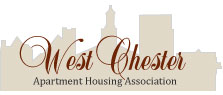 Company NameContact NameAddressAddressPhone NumberFax NumberE-Mail AddressWebsite AddressStandardEnhancedPremiumIncludes: Business card sized ad in quarterly newsletterAd on WCAHA website with link to website and emailInvitation to attend WCAHA fall social Invitation to present at one Round Table MeetingIncludes: All standard sponsorship benefitsAccess to WCAHA Membership DirectoryHalf page advertisement in quarterly newsletterTable space to display info and attend at WCAHA Fall SocialIncludes:All standard and enhanced sponsorship benefitsOpportunity to present at Annual Member MeetingExpanded WCAHA Membership Directory2 members of your business may attend all WCAHA eventsPriority presentation and speaking engagements at WCAHA eventsStandard $300/Annual                        Enhanced $500/Annual                       Premium $1000/Annual I would be interested in speaking at a Round Table MeetingStandard $300/Annual                        Enhanced $500/Annual                       Premium $1000/Annual I would be interested in speaking at a Round Table MeetingStandard $300/Annual                        Enhanced $500/Annual                       Premium $1000/Annual I would be interested in speaking at a Round Table Meeting